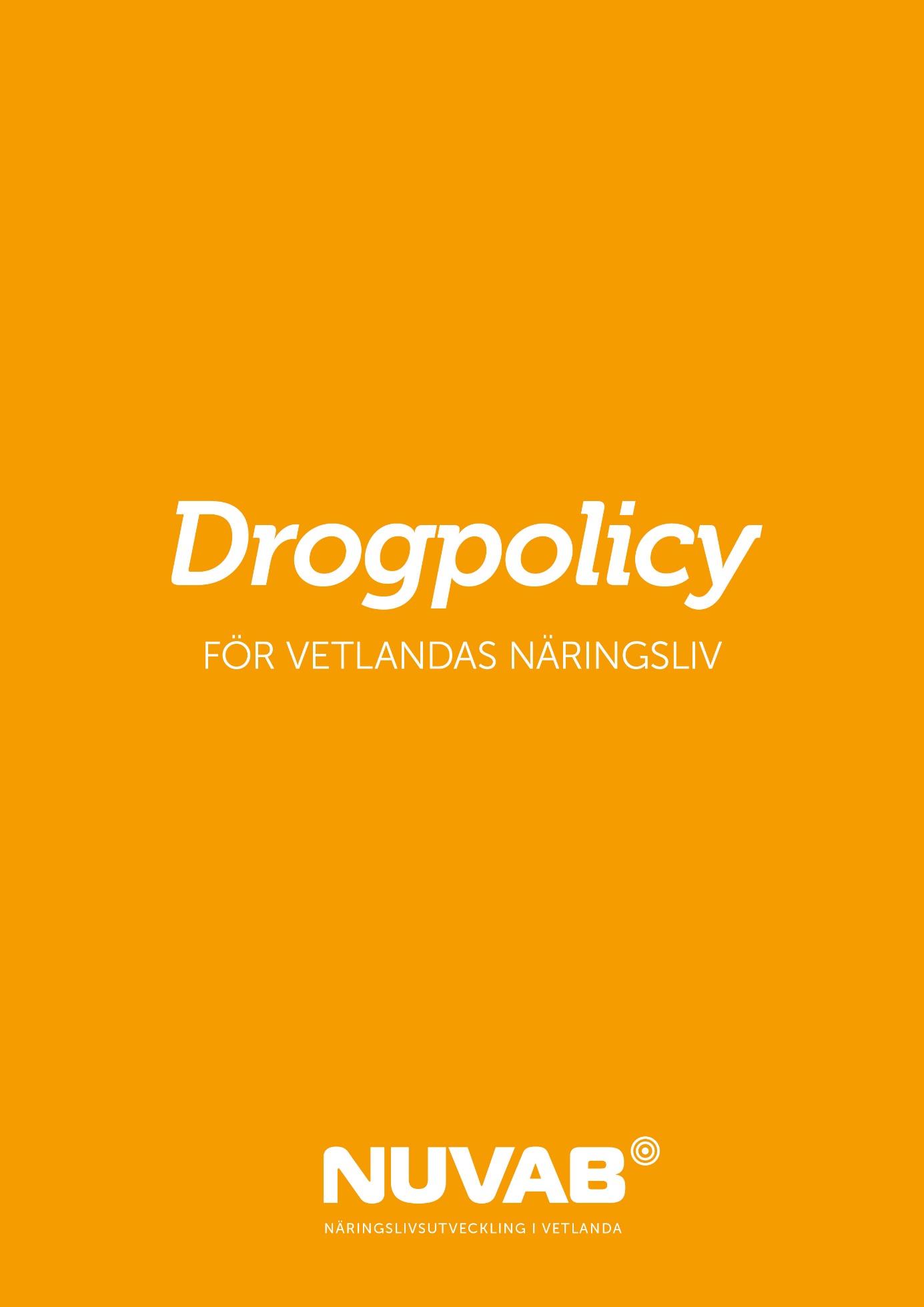 SyfteVarför en drogpolicy?Vi vill med denna drogpolicy visa att vi tar ansvar för varandra och månar om varandras välmående. Syftet med denna drogpolicy är att ytterligare stärka arbetslivet i Vetlanda. Många har en alkoholpolicy, men saknar ofta en drogpolicy.
Fördelarna med en drogpolicy är flera: Vi ökar säkerheten på arbetsplatsenVi minskar sjukfrånvaronVi minskar antalet tillbudVi skapar trygghet och bättre trivsel i vardagenVi får bättre effektivitetVi får ett gott rykte hos kundernaVi får bättre kvalitét på produkterna och det utförda arbetetVi stärker våra arbetsgivarvarumärken - Employer brandingFör vemDenna drogpolicy gäller samtliga medarbetare på arbetsplatsen: Fast anställda, tillfälligt anställda, inhyrda medarbetare, konsulter, praktikanter, etc.DefinitionMed begreppet droger avses i denna policy:Narkotiska preparatLäkemedel för annat än medicinskt brukNarkotikaklassade läkemedel som ej ordinerats av läkareDopingpreparatPreparat för sniffning - lösningsmedel och liknandeMedel som har narkotisk verkan men ännu inte är narkotikaklassadeLagrumNarkotikastrafflagen (1968:64): 
Den som olovligenöverlåter narkotika,framställer narkotika som är avsedd för missbruk,förvärvar narkotika i överlåtelsesyfte,anskaffar, bearbetar, förpackar, transporterar, förvarar eller tar annan sådan befattning med narkotika som inte är avsedd för eget bruk,bjuder ut narkotika till försäljning, förvarar eller befordrar vederlag för narkotika, förmedlar kontakter mellan säljare och köpare eller företar någon annan sådan åtgärd, om förfarandet är ägnat att främja narkotikahandel, ellerinnehar, brukar eller tar annan befattning med narkotikadöms, om gärningen sker uppsåtligen, för narkotikabrott till fängelse i högst tre år.Dopningslagen (1991:1969): All befattning med dopingklassade preparat som inte har
medicinskt eller vetenskapligt ändamål är kriminaliserat.Portalformulering
”I vår organisation råder nolltolerans. Ingen är drogpåverkad, eller är berörd av följdeffekter av påverkan, på tid avsedd för arbete.”RiktlinjerAlla medarbetare ska vara drogfria på arbetsplatsen. Det accepteras inte heller att vara påverkad av följdeffekter. Det är närmaste chef som avgör om en medarbetare är arbetsför. Överträdelse medför att medarbetaren blir hemskickad.Den som använder läkemedel som kan påverka arbetsförmågan uppmanas att berätta detta försin närmaste chef, som gör bedömningen om personen under en period behöver förändradearbetsuppgifter.Vi har alla ett ansvar för vår egen arbetsmiljö! Misstänker man att en kollega har problem är detalltid rätt att handla. Tala först med individen själv om din oro, tala sedan med din chef. Skyddsombudet eller den fackliga representanten kan också vara en brasamtalspartner.Handlingsplan / AnsvarsfördelningFör att hantera eventuell drogproblematik på arbetsplatsen kan följande ansvarsfördelning tillämpas:Ledningen• Tillsammans med de fackliga organisationernas skyddsombud dra upp riktlinjer för detsystematiska arbetsmiljöarbetet.• Avsätta resurser för information, utbildning och rehabiliteringsinsatser.HR-avdelningen• Integrera drogfrågan, tillsammans med frågan om alkohol, i det systematiska arbetsmiljöarbetet.• Genomföra och följa upp information och utbildning kring och drogfrågor (evupprätta en aktivitetsplan). Det bör göras i samverkan med de fackliga organisationerna.• Ge stöd och hjälp till chefer i drogrelaterade frågor i eventuella rehabiliteringar.• Ta fram rutiner för att säkerställa att nyanställd personal informeras om innehållet i policyn.Chef• Har ansvar för att drogpolicyn är känd bland medarbetarna och att alla förstårsyftet med den.• Har ansvar för att säkerställa arbetsplatsen. Det innebär att ha rättigheten att bedömahuruvida en medarbetare är tjänstbar eller inte.• Är ansvarig för att agera så tidigt som möjligt vid misstanke om att allt inte står rätt till. Detinnebär att undersöka, klarlägga och åtgärda eventuella problem. Det innebär:att ha samtal med medarbetaren om konkreta problem, t ex störningar i arbetet och irelation till andra, misskötsamhet eller annat. Inte ställa diagnos på medarbetaren, men våga diskutera eventuella orsaker.  att dokumentera allt som görs.att erbjuda hjälp, t ex påbörja en utredning för att ta reda på vad störningarna eller misskötsamheten beror på. Om man som chef bedriver ett aktivt ledarskap har man all möjlighet att ta ett samtal och starta en utredningsprocess på ett tidigt stadium.

Utvärdering och revideringDenna policy ska vara föremål för utvärdering och revidering vartannat år (januari månad, jämna år)